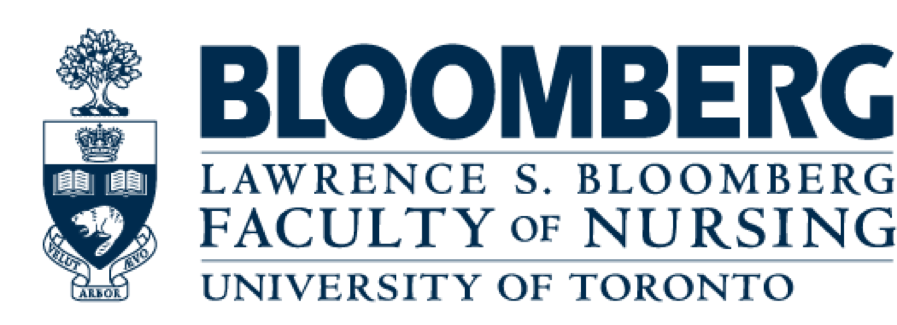 Meeting MinutesNursing Undergraduate Society Meeting09/01/20234:30PMIn-Person MeetingTaken by:  Zaynashae Boreland and Avery RussellAttendance: Laura Fairley, Samantha Bulchand, Vivian Li, Zaynashae Boreland, Avery Russell, Mandy Xie, Mariah Brown, Jaewon Jeong, Javeria Bana, Maddie Ward, Kristy Metzger, Nameera Makani, Erica Rudd, Valentina Cavalluzzo, Aaron Hou, Vian Chan, Anisha Amirthan, Manuela Zapata, Enoch McAtee, Sarjan Heir, Elizabeth O’Neill, Helen Ma, Daniel Rivera, Karlie Wood, Brooke Evans, Lauren Santangelo, Sarah Jun, Susan Le, Deniz Tokgoz, Ramneet Toor, Michela Baccala, Shraddha TimalsinaRegrets:Opening RemarksApproval of AgendaMotion:	Maddy	Seconder:  Vian               Passed: YesApproval of the Previous MinutesMotion:	Vivian	Seconder: Maddy            Passed: YesReport from the ExecutivesPresident ------------------------------------------------------------------------------Samantha Bulchand Working group for a new initiative: “Director’s Forum” EDIIR ApplicationsLanyards have been picked up! Ideas for distribution?Note about email response times/fulfilling dutiesEmails should be responded to in 48 hours or keep communication open if things come up.All meetings going forward will have a hybrid option with zoom.Vice-President --------------------------------------------------------------------------------------Vivian LiApplications for the Student Opportunity Fund will be released on January 16 and due on January 31Finance------------------------------------------------------------------------------------- Abigail Hudecki,                                                                                                                            Mandy Xie & Mariah BrownNo updates! Communications----------------------------------------------------------------- Zaynashae Boreland &                                                                                                                         Avery RussellPlease remember to CC Avery (Avery.russell@mail.utoronto.ca) when you need something from Communications. It just makes it easier for us to work together :) Newsletter will be released January 15th (Covering January 15th - 30th) Report of CommitteesEquity Coordinators-----------------------------------------------------Ramneet Toor, Alana Fairfax,                                                        Michela Baccala & Shraddha TimalsinaMet with CBNA and GNSS → aiming to establish a CBNA chapter at UofTRNAO Delegates----------------------------------------------- Brooke Evans & Lauren Santangelo RNAO section in NUS newsletters to highlight upcoming events/workshops, current nursing issues, features of the RNAO website, and encourage students to sign up for their membershipsCommunication with Daniel for an informative workshop tailored to UoT nursing–Update CNSA Delegates---------------------------------------------------------------------- Ashmeet Hunjan &                                                                                                                        Elizabeth O’NeillCNSA is accepting nominations for all board positions until Friday January 13, 2023. There is a document that will be sent out Monday for all available positions (please keep a lookout if interested)The in-person national conference was canceled (as mentioned before) But CNSA is hosting a virtual National Assembly on January 21st-22nd, 2023 0800-1600 MST. Registration is free and can be done using this link. Elizabeth and I will be attending this meeting. Please email cnsa.uoftnus@gmail.com if you have any questions. Email us if you would like us to help out with any NUS events as well!IPE Representatives------------------------------------------------------------------ Sandra Gijidharan                                                                                                                                & Daniel Rivera First year IPE dates:Safe Medication Practices: Monday, Feb. 6th, 1:30 - 3:30pm (Virtual)Second year IPE dates:Conflict in Interprofessional Life: Monday, January 30, 2023 at 04:30 PM - 07:00 PM (Virtual)Case – Based Palliative Care: Tuesday, January 31, 2023 at 04:45 PM - 06:45 PM (Virtual)Case – Based Pain Curriculum (Day 1): Monday, March 6, 2023 at 09:00 AM - 05:00 PM Case – Based Pain Curriculum (Day 2): Tuesday, March 7, 2023 at 09:00 AM - 05:00 PM Case – Based Pain Curriculum (Day 3):  Wednesday, March 8, 2023 at 09:00 AM - 05:00 PM IHI Delegates-------------------------------------------------------------------------------------- Helen Ma                                                                                                                       & Kirthana AilaPublishing nursing student blog on UTIHI websiteAdvocacy Initiative → work with UTIHI or submit our own budget proposal to advocate for improved working conditions for healthcare providers, proper funding for health services, strategies for addressing gaps and backlogs in carehttps://www.ola.org/en/apply-committeesDeadline to work with UTIHI: Jan 14th Deadline to submit to the Standing Committee on Finance and Economic Affairs : Feb 14th 7pmNUS members will look into the two options and then vote on how to proceed. UTSU Representatives----------------------------------------------------------------------- Karlie Wood                                                                                                              & Tiah Di Benedetto To send out information regarding UTSU scholarships, bursaries, and Health & Dental Plan againUTSU bylaw revisions: proxy voting no longer allowed going forward, this will be added into the newsletter for students. Social Coordinators----------------------------------------------------- Nameera Makani, Jena Ryoo		                                                                                       Erica Rudd & Valentina CavalluzzoInformal socials: Bar night (13th) + ROM (18th) Formal update: survey will be sent out to see what students are interested in (year 1 and year 2 separately) Year Representatives------------------------------------------------ Jaewon Jeong & Javeria BanaGarage Sale was a success! Planning on having one in second semester as wellPlease pick up your NUS T-shirts from the bookstore. Bring your T-card and tell them the order number: SO34121 Grad Photo dates are up for the dates Jan 23-27. Check your email/yammer/instagram for more detailsLulu interest forms will be going out one more time, do not fill out the form if you have already submitted! If you would like to withdraw or have any questions regarding the forms, please let one of us know.Starting up general nursing merch soon, let us know if you have any ideas and we’ll try to get it set up for the springCoS - secondary member needed if I can’t make it to the meeting that monthMeet once a month, usually on Wednesday 12pm for an hourDiscuss grading plans, student petitions etcPlease message me (Jaewon) if you would like to be a secondary!Athletic and Recreation Representatives-------------------------------------------------- Aaron Hou & Vian ChanIntramural teams confirmed: mixed dodgeball, mixed volleyball (2 teams), women’s volleyball, mixed badminton, mixed inner tube water polo  Group chats created, redcap completed, IMleagues updated, and captains nominated Publications Coordinators----------------------------------------------------Susan Le, Deniz Tokgoz & Data Rajashita2020-2021 Yearbooks are ready for pick up at the Campus Bookstore We will start sending out early bird yearbook orders soon (once we confirm prices with printing company) Globally Health Representatives —---------- Anisha Amirthan, Manuela Zapata, Enoch McAtee & Sarjan HeirWe received the scholarship (still need to figure out how to receive payment)Will be planning more details of global health conference in upcoming weeks Wellness Coordinators------------------------------------------------------ Sarah Jun & Sara Santos Good turn out with therapy dogs in December Wanted to confirm with Abbey regarding the donation cheque sent to Sunshine Therapy DogsWill be planning a potential bowling event for January Want to take a poll to see how many students will be interested Mentorship Coordinator---------------------------------------------- Maddie Ward & Kristy MetzgerSickKids Interview Skills Workshop → Jan 20th, online, will post link on FB and send out in newsletter for those interestedMentorship panel event → reached out to Jade (new advancement office coordinator) via email to get things rolling with thisJanuary check in with mentors/mentees to be sent out mid JanOther Business/Discussions--------------------------------------------------------------------------------- NUSUpdate from Faculty--------------------------------------------------------------- Laura FairleyProgram learning outcomes are being updated for the whole undergraduate faculty based on calls to action (ie trans inclusivity).Piloting the updates to get feedback.Next Meeting: February 6th, 2023, 4:30pm In-Person (tentative)